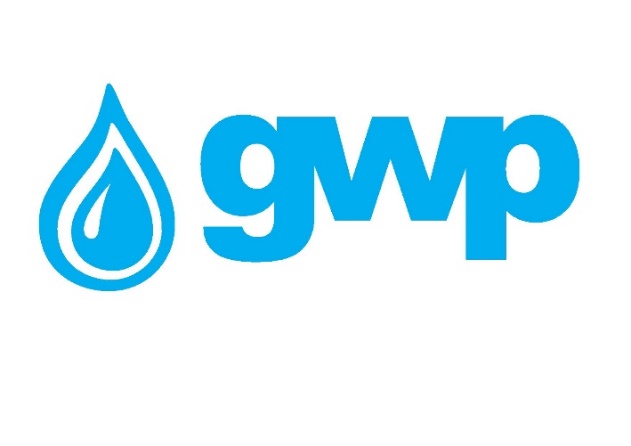 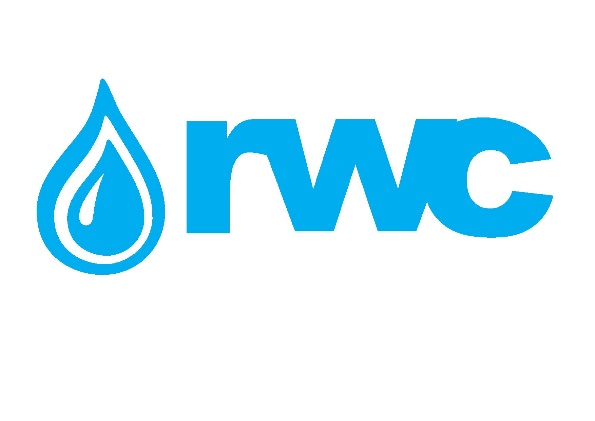 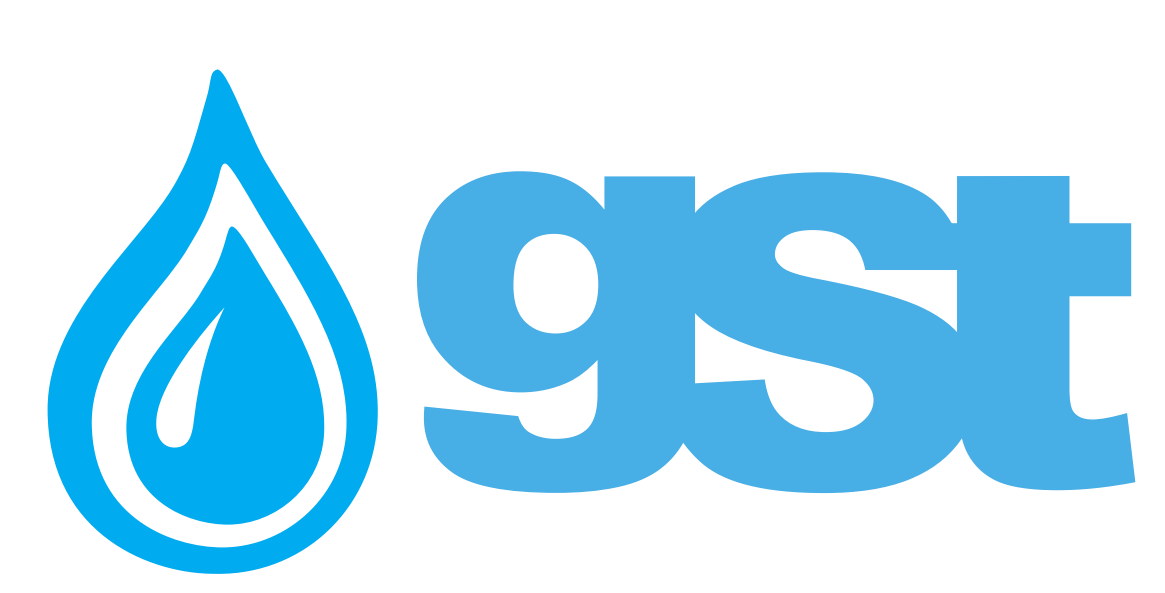 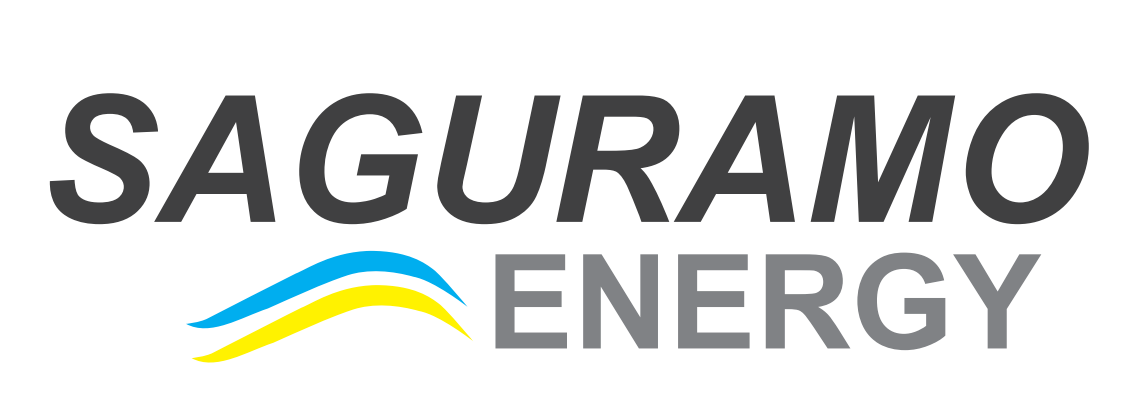 Consolidated E-Tender Documentation for the Purchase of the protective shoes 1.1 Title of procurement Georgian Water and Power LLC  (GWP C/C 203826002), Rustavi Water LLC (RWC C/C 216323351), Gardabani Sewage treatment Plant LLC (GST C/C 203828313), Saguramo Energy LLC (C/C 206337007)  announce electronic tender for the purchase of Protective shoes. Note: The purpose of the tender is to select the company for suppling goods given in Annex N1 Delivery Estimate date – 15-20 December, 2023. 1.2 Description of goods (Technical requirements, product, quantity) Technical requirements quantities by Legal Entities (GWP, RWC, GST, SENG)  of the Protective shoes are given in Annex N1. Note: The photo material presented in Appendix N1 is indicative and not a specific requirement.Buyer reserves the rights to make changes in Annex N1 during and after finishing the e-tender. 1.3 Cost estimation A Tender Participant shall provide cost estimation in accordance with the Annex N1, in  both format – PDF and Excel files.   1.4 Form and place for delivery of goods / service / works Delivery Term shall be DAP and addresses by Legal Entities Legal Entities (GWP, RWC, GST, SENG):GWP - 7 Tskalsadeni Str., Tbilisi, Georgia. RWC – 5 Ts. Nino Str, Rustavi, Georgia. GST – Gardabani, GeorgiaSENG – 10 Medea (Mzia) Jugeli Str, Tbilisi, Georgia. Note: In some cases, the buyer reserves the right to request the delivery of the goods to a location different from the specified address. 1.5 Term of PaymentPayment shall be made by Bank transfer, within the period of 30 (thirty) calendar days from each submited delivered goods. 1.6 Information to be uploaded/provided by bidders for electronic tender:1. Price list according to Annex 1. Annex 1 must be filled fully and prices must be include all fees; 2. Detailed Technical Specifications, technical datasheets of the offered goods;3. Extract from the Registry of entrepreneurial and non-entrepreneurial (non-commercial) legal entities issued during last 3 months announcement date of the electronic tender.4. Company’s full requisitions;5. After the end of the tender, based on the study of the technical documentation, a sample of positively evaluated selected positions provided in writing (free of charge) no later than 5 (five) calendar days after the written notification. After the selection phase is completed, the samples will be returned.Note:
1) All documents and/or information uploaded for the electronic tender by a bidder shall be signed by an authorized person (a letter of attorney shall be uploaded whenever required);
2) It is Preferable All documents and/or information prepared by a pretender to be verified by an authorized person using electronic signature or a stamp of the company.1.7 Concluding a contract1) A contract with the winner company will be signed in accordance with the terms of this tender. 2) Georgian Water and Power LLC reserves the right to sign a contract with one or more companies.1.8 Other requirements1.8.1 When submitting a bid, a bidder shall not be:   in the process of filing for bankruptcy in the process of liquidation in conditions of suspended business activity. 1.8.2 Cost estimation shall be made in Georgian national currency (GEL). Prices must include all costs considered by this tender and taxes specified by the Georgian legislation.1.8.3 Offer of the bidder shall be valid for 60 (sixty) calendar days from the date of its submission.1.8.4 Georgian Water and Power LLC reserves the right to determine by itself the tender completion time, to change the tender terms under the notification timely given to the bidders, or to terminate the tender at any stage of its progress.Georgian Water and Power LLC will identify the winner through the tender commission and inform all participating companies thereof.  Georgian Water and Power LLC is not obliged to give a verbal or written explanation to any bidder on any decision made regarding to the tender. Georgian Water and Power LLC reserves the right to verify any information received from the bidders as well as to obtain information about the company or its activities. If the information provided by a bidder is not true or false, the bidder will be disqualified.  Please, note that Georgian Water and Power LLC will not accept oral request for additional information. Only phone inquiries will be accepted. Note: Any other information obtained in any other way will not be considered as official and does not generate any obligation from Georgian Water and Power LLC.1.9 Information for participation in electronic tender:1.9.1 Any question during the electronic tender process shall be made in writing and communicated through the Q&A platform of tenders.ge website;1.9.2  To participate in the electronic tender, the company shall be registered on www.tenders.ge; 1.9.3 For instruction on participation in electronic tender through tenders.ge please refer to attached file. 1.9.4 Participation in the e-tender is free of charge.  Contact information:Contact person: Ketevan Kandelaki Address: 10 Medea (Mzia) Jugeli str., 0179, Tbilisi  E-mail: kekandelaki@gwp.geTel.: +995 599 19 25 00